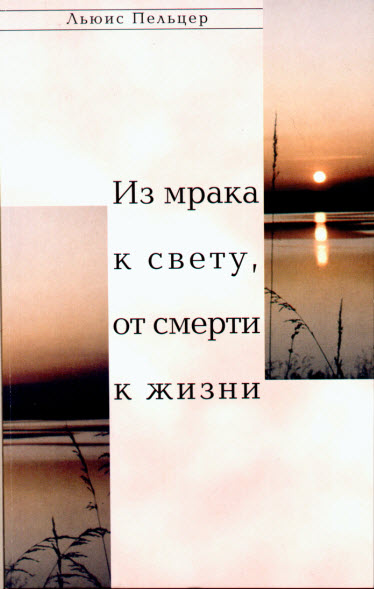 Господу Богу моему,Который долготерпит и спасает;Моей жене,мужественно выстоявшей в испытаниях;Моим детямдля назидания и укрепленияв вере.ОглавлениеВступление..............................................7Предисловие...........................................8Говорят.....................................................9Один несчастный случай за другим ..14Моя миастения .....................................20Моя встреча с Богом Библии ..............33Мой духовный путь ..............................44Новая ориентация ............................... 53Мое полное выздоровление ................ 54ВступлениеНе нам, Господи, не нам, но имени Твоему дай славу, ради милости Твоей, ради истины Твоей.Пс. 113,9По настоянию детей решил я рассказать свою историю. Написанная без соблюдения особых литературных требований, она часто кажется бессвязной и достойна лишь того, чего она достойна!Я был бы очень счастлив, если бы Господь воспользовался моим свидетельством, чтобы одних читателей ободрить, других заставить задуматься, а бесчисленное количество людей привести к вере в Иисуса, к вере в имя, данное людям, "...которым надлежало бы нам спастись" (Д. Ап. 4,12)."...Называется Верный и Истинный... "(Откр. 19,11)"Иисус — Эммануил "(с нами Бог).ПредисловиеЯ знаю не много рассказов, которые бы так четко и с такой ясностью раскрывали великую ценность вечного спасения, превосходящую физическое исцеление, а также первенство библейского откровения над человеческими чувствами. Жизненный путь брата Льюиса мог бы послужить хорошим примером Божьему народу и стать для него утешением и укреплением; а тем христианам, которые считают себя серьезными, но, к сожалению, из-за доверчивости часто подверженным разного рода соблазнам и искушениям, помочь освободиться от так называемых "духовных" приключений.Надеюсь, это свидетельство, этот простой рассказ получит большое распространение.Фредерик Бюлер, ответственный за Исследовательский центр информации и содействияГоворят …"Ибо сами они сказывают о нас, какой вход имели мы к вам, и как вы обратились к Богу от идолов, чтобы служить Богу живому и истинному и ожидать с небес Сына Его, Которого Он воскресил из мертвых, Иисуса, избавляющего нас от грядущего гнева".1 Фессалоникийцам 1,9—10Родился я с моим братом-близнецом и был десятым ребенком в семье из тринадцати детей. Рос в атмосфере глубокой религиозности. Мой отец занимался выращиванием крупного рогатого скота и овец в горах Арденны, а жил в городе Льеж, в Бельгии, где посещал школу иезуитов. В детстве моя мама воспитывалась у монахинь в департаменте Ду Норд, умерла она при рождении тринадцатого ребенка. По этому случаю отец собрал всех детей у кровати покойной и сказал: "Бог дал, Бог и взял, да святится имя Господне". Это произошло 20 августа 1939 года. Шла война, и наш район должны были эвакуировать.С детства отец воспитывал нас в страхе Божьем. Он был человеком верующим, богобоязненным, с твердыми убеждениями. Он верил в спасение через веру в Иисуса, Который пролил за нас Свою кровь на кресте, а также почитал всех святых и особенно Марию. Всему этому его научили иезуиты. Отец беспрестанно молился за всех своих детей, а также за всех неверующих на земле.Он очень беспокоился за души людей и всегда с готовностью приходил к умирающим людям, чтобы помочь им примириться с Богом прежде, чем они умрут. Его вера, которую многие считали фанатизмом, вызывала у одних людей насмешки, у других почтение. Без Божьего благословения он ничего не предпринимал и ничего не говорил публично. Вся его переписка, бухгалтерские книги были подписаны буквами "С.Г.", что значит "Слава Господу". По воскресеньям он никогда не работал, даже во время уборки урожая, если он к тому времени уже поспел; он мог позволить себе сделать лишь что-то незначительное.Немногое, что отец знал о жизни из Священного Писания, из Псалмов, из Деяний Апостолов, привело его к мысли, что это намного лучше, чем присягать перед судом или проигрывать процессы. "Но да будет слово ваше: «да, да», «нет, нет»,— этого в жизни ему было достаточно.Наш дом в крестьянской усадьбе был похож на святыню. В каждой комнате висело традиционное распятие, стояли статуи. В комнате, где мы всегда обедали, находился маленький алтарь, освещаемый мягким красным светом, который излучала крохотная масляная лампадка. Мой отец заботился о том, чтобы она день и ночь горела, а чтобы ее лучше было видно, комната полностью затемнялась.Каждое утро, едва только встав с кроватей, мы склонялись в молитве. Каждый прием пищи также не проходил без предварительной молитвы. Вечерами вся семья собиралась для вечерней молитвы с чтением и декламацией. По возможности мы пытались уклониться от этой молитвы, что удавалось нам не часто, так как отец внимательно следил за нами. Вот в каких условиях я рос.Когда нам с братом исполнилось по семь лет, отец отвез нас к священникам и монахиням, что было для него довольно большой жертвой. Принять это решение заставила его мысль о том, что кто-то из его детей может отвернуться от Господа и будет жить в грехе. Именно в этом возрасте в Фисмеском монастыре, расположенном на реке Марне, стал я задавать себе вопросы о духовной жизни, которая, казалось, совсем не интересовала моих братьев и сестер.В день моей конфирмации я был очень печальным, так как совсем не чувствовал Божьего присутствия, которое должно было после изучения катехизиса, посредством Святого Духа, очистить меня и изменить. По католической теории, получить Святого Духа можно через легкий хлопок священника по щеке и помазание "святым маслом". Все мои товарищи после такой церемонии возвращались с сияю­щими лицами, радостные и веселые (вероятно, от хлопка по щеке), и только мне одному было грустно. Тогда я еще не осознавал, что был сильно возмущен тем, как люди без стеснения потешаются над божественными вещами.В монастырской школе я, как и все другие ученики, ходил на утреннюю мессу, молился до и после каждого приема пищи, а также до и после уроков. Каждую субботу у нас проходили уроки катехизиса. По воскресеньям и пятницам проводилось много различных церемоний.Как воспитанник "христианской школы", пошел я вместе с братом-близнецом на первое праздничное причастие. И там опять, вместо того чтобы чувствовать себя счастливым, я весь день грустил. В подарок нам с братом подарили скульптурки Иисуса в терновом венке. Наши товарищи с гордостью показывали друг другу свои подарки (часы, фотоаппараты и т.д.), и только мы тщательно прятали то, что подарили нам.С одной стороны, я чувствовал себя заинтересованным Божественными вопросами и уроками религии, с другой же стороны, я замечал вокруг слишком много притворства, которое причиняло мне боль. Постепенно я стал путать Бога с религиозным миром, а затем и обвинять Его в несправедливости и лицемерии. В то же время моя совесть обвиняла и меня в том же лицемерии и в той же несправедливости.Я хотел служить Господу и быть Его другом, но чувствовал, что отдаляюсь от Него, скорее Он все больше и больше удалялся от меня и наконец, как мне казалось, совсем оставил меня.В возрасте семнадцати лет я уже был убежден, что совсем отдалился от Бога, и пребывал поэтому в очень подавленном состоянии. Несмотря на то, что я регулярно исповедовался и рассказывал священникам о своей беспомощности, после чего они всеми путями пытались успокоить и утешить меня, ничто не изменялось в моем беспокойном и затуманенном сознании. Религиозность отца казалась мне крайностью, а святость Господа, Его недосягаемость пугали меня.Затем пришло время службы в армии. С самого начала меня шокировало и ужасало неуважительное и непристойное поведение большинства моих товарищей. Но постепенно я стал подражать им. У меня было два лица, одно видимое, с которым я выглядел славным малым, а другое невидимое, внутреннее, которое постоянно изобличало меня. Я чувствовал себя все более беспомощным. Возрастающий в душе протест по отношению к Богу убедил меня, что я нахожусь в безнадежном состоянии.После службы в армии я не смог долго оставаться в доме своего отца, так как его вера и его упреки сильно раздражали меня. Вскоре я покинул родительский дом и вернулся в Алжир, где проходил свою воинскую службу. На работу я устроился к одной супружеской паре, Джейну и Антуанетт Родригас. Уроженцы Алжира, они не были алжирцами по происхождению. Не имея никакого образования и диплома, я смог получить у них только работу батрака. Кроме того, я стал посещать школу полиции Алжира и таким образом со временем стал служащим полиции ГСБ (Государственной службы безопасности) госу­дарства Алжир.28 января 1961 года я женился на молодой девушке Марии-Терезе Лопес в городе Сиди-бель-Аб-бес, с которой познакомился, когда еще служил в армии. Я думал, что покой и счастье можно найти в браке. Считая себя уже безнадежно потерянным, я умолял жену обратиться в католическую веру, так как "без этого не будет счастья".30 октября 1961 года в Сиди-бель-Аббесе родился наш первый ребенок, девочка. Назвали мы ее Кристиной.Своего отца я увидел снова лишь перед его смертью, как раз накануне того, как он впал в кому. Он посмотрел на меня глубоким, печальным взглядом, но сказать мне уже ничего не смог. Умер он 7 марта 1962 года.После смерти отца я покинул место службы в полиции и вернулся в родительский дом, где стал работать со старшим братом Жаком.Один несчастный случай за другим"...И многократно дух бросал его и в огонь и в воду, чтобы погубить его; но, если что можешь, сжалься над нами и помоги нам ".Марка 9,22Моя жизнь была наполнена болезнями и несчастными случаями, многие из которых могли стоить мне жизни. Я был вторым ребенком из близнецов. При моем рождении произошла задержка, которая едва не стоила мне жизни. Родился я весь синий, уже наступало удушье. Акушерка с усердием хлопала меня по попе и прилагала все усилия, чтобы я начал дышать.Когда мне было два года, я упал в емкость в два с половиной метра длиной, шестьдесят сантиметров шириной и полтора метра глубиной, в которой овцы проходили дезинфекционную обработку. В тот момент эта емкость была наполнена раствором крезола. Чтобы сильно не волноваться и не отчаиваться из-за, казалось, неминуемой гибели, так как я мог наглотаться этой отравы, я решил не кричать, а крепко уцепился за край емкости и начал бормотать себе что-то под нос, как будто ничего не произошло.В этой щекотливой и опасной ситуации меня нашел папин рабочий. Вытащив меня из емкости, он был очень поражен тем, что я, попав в такое трагическое положение, смотрю на него и весело улыбаюсь.Когда мне было восемь лет и я учился в Фисме-се, в монастырской школе неподалеку от реки Марны, мы, как всегда, колонной по три, направились прогуляться вдоль реки. Стояла ужасная жара. Те ученики, за кем был присмотр, а также старшеклассники намеревались искупаться в реке. Не умея плавать, я последовал за ними и был сразу же отнесен течением и затянут потоком водяных водо­воротов на самую глубину. К счастью, один из надзирателей заметил мое исчезновение, и мне вовремя смогли оказать помощь.В девять лет, когда я на каникулах гостил у родителей, меня облили горячим куриным бульоном. Я просто наткнулся на мою сестру Марию-Люсси, когда она несла большую тяжелую кастрюлю к столу. Вся моя одежда промокла и прилипла к телу, что повлекло за собой сильные ожоги. Выздоровление наступило только после месяца интенсивного лечения.В десять лет, также в Фисмесе, еще не научившись плавать, я опять чуть не утонул в карьере. Один из старшеклассников вовремя заметил, что происходит, и лишь с большим трудом ему удалось вытащить меня на берег.В одиннадцать лет я снова проводил каникулы дома. Мой отец занимался разведением быков; тех быков, которые становились агрессивными и опасными, он резал. Как-то раз одного из таких быков я вел с луга в хлев. Вдруг бык резко развернулся и начал меня бодать, потом он подцепил рогом мою штанину и разодрал всю одежду снизу доверху. Затем он подбросил меня высоко вверх и бросил на землю. Бык ходил вокруг моего тела и тяжело топал ногами, амереваясь разорвать меня. Своим спасением я обя-н мужеству моего брата Ксавиера, который, рискуя своей жизнью, сразу же поспешил ко мне на помощь. Кроме маленькой царапины на руке, не было больше никаких повреждений.Когда мне исполнилось 19 лет, мы с братом ранциском возвращались домой с вечеринки на Ситроене. Франциск и его друг Жак Женин, который ехал впереди нас на своей машине, решили устроить гонки. Было темно, и Франциск ехал, ориентируясь на красные огни идущей впереди машины. Огни то исчезали, то вновь появлялись, Франциск все время ехал, держась за ними. И вдруг... Франциск заметил резкий поворот, не сделав который, можно было слететь прямо в канал, но поздно! Ему не удалось свернуть, машина съехала на обочину, затем последовал сильный удар, и мы врезались в дерево. Через открывшуюся дверь я вылетел прямо на берег канала и лежал там без памяти. Когда Жак заметил, что мы уже не едем за ним, он догадался, что случилось несчастье. Он повернул назад, чтобы прийти к нам на помощь. Мои сестры кричали: "Где Лулу? Где Лулу?" Они думали, что я лежу в канале.Вскоре я пришел в себя и уже ничего не чувствовал, кроме испытанного страха. Однако эта авария не прошла бесследно. Моя сестра Бернадетт сильно поранила голову и истекала кровью. Мы решили отвезти ее в клинику в Седан.В 7 часов утра Жак привез нас домой к отцу. Он с волнением ожидал нас, а когда увидел, что Бернадетт не с нами, он еще больше обеспокоился. После того как мы ему все рассказали, он не стал нас упре­кать и читать нам мораль, чего мы очень боялись. Он только сказал нам: "Идите спать!" И мы пошли с красными от стыда ушами.25 декабря 1961 года, когда мне было 25 лет, я снова чуть не погиб в автокатастрофе. Службой безопасности я был переведен из Сиди-бель-Аббеса в Оран. Ввиду возможности военного переворота все полицейские должны были все время оставаться на своих местах. Несмотря на этот приказ, я решил провести рождественский вечер со своей женой и дочуркой Кристиной.Таким образом, я отлучился без разрешения. Моя жена хотела провести рождественский вечер непременно в танцклубе. Клуб назывался "Чудесная гармония". В этой "Чудесной гармонии" я чувствовал себя очень неуютно, о чем постоянно намекал жене. У меня на душе было какое-то очень неприятное чувство. С одной стороны, я боялся, что кафе может попасть в зону боевых действий, с другой стороны, я чувствовал себя виноватым перед Богом за празднование Дня рождения Его Сына таким образом. По окончании вечера я договорился со своим шурином Маурисом, что он отвезет меня в Оран, в казарму, на своей машине, так чтобы я ровно в 8 часов незамеченным вернулся на службу. Все было хорошо спланировано. Но вскоре я понял, что значит: "Человек предполагает, а Бог располагает".Итак, мы уехали в 7 часов утра на сверкающей, как новенькая, машине. Шел сильный дождь. К сожалению, шины были сильно стерты. Машина стала скользить, как по мылу, и Маурис перестал справляться с управлением. Врезавшись в дерево, машина подскочила вверх и перевернулась на крышу так, что спинки сидений были вдавлены в нее. Силой удара меня отбросило на заднее сиденье, где я оставался лежать в полуобморочном состоянии. Маурис очутился на моем месте, справа впереди, его ноги были сильно порезаны. Крича: "Мои ноги, мои ноги!" — он звал меня, полагая, что я мертв. Услышав его крик, я стал постепенно приходить в себя. Весь бензин из бензобака вытек в салон машины, которая лежала на крыше с блокированным сигнальным гудком. Машина могла взорваться. С огромными усилиями мне удалось выбраться наружу, где я нашел Мауриса, который опирался на обломки машины и беспрестанно кричал: "Мне больно, ужасно больно, нога, моя нога!" Возвращающиеся с бала молодые люди подо­шли к нам и оказали Маурису помощь, а потом отвезли его в клинику в Сиди-бель-Аббес, где он вынужден был пролежать на лечении три месяца. Но и после этого он еще долго страдал и отходил от пе­режитого ужасного несчастного случая. Я же сильно не пострадал, хотя все мое тело было покрыто ушибами. Странно и удивительно, но мои начальники, узнав о несчастном случае, который произошел в то время, когда я должен был находиться на службе, не наказали меня и даже не ругали.28 июля 1963 года, когда мне было 27 лет, а моему сыну Паулю было два дня и жена с ним лежала еще в роддоме, со мной снова произошел несчастный случай. Я съезжал на тракторе с прицепом по склону в нашем имении. Прицеп был наполнен зерном, которое я должен был отвезти на элеватор. Перед тем как съехать вниз со склона с названием "У мачты", я остановился и подтянул на прицепе тормоза. Впереди была долина, я двинулся дальше. Стало очень скользко, трактор начал скользить все быстрее и быстрее. Вскоре трактор с прицепом превратились как бы в две взбесившиеся несущиеся лошади, мотор ужасающе ревел. Я сразу же понял, что на этот раз в живых мне не остаться, если только не произойдет чудо. Какое-то расстояние трактор проехал прямо вниз, затем сзади его подтолкнул, а потом с ог­ромной силой ударил доверху груженный прицеп. Трактор встал на дыбы. От удара я вылетел из кабины и упал на расстоянии нескольких метров на землю; рядом со мной раскачивался трактор, лежащий колесами вверх, и перевернутый прицеп.В полусознании спрашивал я себя, жив я или это мне только кажется. Если бы в то утро я не был выброшен из кабины трактора, то был бы раздавлен в ней. Со двора я услышал крик Франситты, жены моего старшего брата, а также крики родителей моей жены, которые приехали к рождению нашего сына. Они, конечно же, слышали страшный грохот и видели, как перевернулся трактор, и полагали, что я остался в кабине. Я долго лежал, затем медленно встал и почувствовал сильную боль в левом плече, по всему телу были ушибы, а впрочем я был цел и невредим! "На этот раз тебе действительно повезло",— сказал я сам себе, совсем забыв поблагодарить за это чудо Бога.Эта цепочка несчастных случаев в моей жизни свидетельствовала об огромном терпении и безграничной любви Господа ко мне, бедному грешнику, которым я был. Я искал Его, но искал неправильно, и постепенно сам отвернулся от Него. Уже через восемь месяцев я был поражен ужасной болезнью — миастенией, слабостью мышц.Моя миастенияПервые симптомы этой болезни стали появляться в феврале 1964 года. Я начал замечать, что время от времени у меня двоится в глазах. Глазной врач, осмотрев меня, предположил, что это какая-то ви­русная инфекция, и прописал соответствующее средство, которое мне ничуть не помогло. Затем мне стало тяжело пережевывать пищу, и я то и дело ругал ее качество.В середине апреля к нам приехал домашний врач, чтобы отвезти меня для тщательного обследования в Центральный региональный госпиталь в Нанси, который находился за 170 км от дома. Он заверил, что это продлится "максимум одну неделю". Провел я там семь долгих месяцев.Состояние моего организма стало очень быстро ухудшаться. После того как я провел в больнице две недели, меня посетила жена, которая в то время ожидала нашего третьего ребенка. Увидев меня, она воскликнула: "Что с тобой происходит? Ты так изменился: ты косишь, твой рот не закрывается, веки полузакрыты и говоришь ты через нос!" Тогда ее слова меня очень рассмешили!Первым установил точный диагноз врач из глазного отделения больницы. Он был так счастлив по этому поводу, что при мне открыл бутылку шампанского, чтобы отметить это со своим коллегой. У меня миастения...Миастения — это хроническая болезнь, которая влияет на нервы всего двигательного аппарата так же, как и миопатия на мышцы. Нервы начинают работать то медленнее, то быстрее, нарушается нервно-мышечная проводимость. Нервы, отвечающие за дыхательную систему, ослабевают, что приводит к осложнениям: человек уже не способен откашливать скапливающуюся в верхних дыхательных путях мокроту и вскоре, позже или раньше, умирает от удушья, а чаще вследствие насморка, гриппа или ангины.Таким образом я очутился в неврологическом отделении. Но какое же там было обслуживание! Все в отделении имело ветхий, запущенный вид. Меня положили в огромную палату на сорок мест, больше по­хожую на зал. В проходе между кроватями стоял стол для еды, почты и игры в карты. Сервант служил аптечным шкафом. На сорок человек здесь был всего один туалет и два душа. Несколько одноместных комнат были забронированы для "неспокойных" пациентов.Это здание больше напоминало больницу средних веков. Были такие пациенты, которые по ночам кричали, не в состоянии терпеть, ожидая у вечно занятого туалета; другие раздевались догола и издавали странные звуки. Еще один пациент бегал по коридору и искал свою заблудившуюся корову. Ночью на все неврологическое отделение оставалась дежурить лишь одна сиделка.Несмотря на то, что в пансионате меня воспитывали в жестких условиях, я никак не мог привыкнуть к сложностям жизни в этой больнице. Мое лечение заключалось в том, что ежедневно я принимал полтаблетки прозерина, возбуждающего и стимулирующего нервы двигательного аппарата. Я находился под наблюдением врачей. Когда же мое общее состояние ухудшалось, доза лекарства увеличивалась, что приводило к сильным болям в желудке и кишечнике.Со временем мне стало тяжело дышать, пережевывать пищу, глотание причиняло мне боль. Увеличение дозы прозерина оказалось недостаточным средством для моего лечения, и поэтому мне решили удалить вил очковую железу, которая находилась над грудиной. Эта железа была в состоянии роста, хотя должна окончательно атрофироваться в подростковом возрасте. Этой железы было у меня 18 граммов. Когда я поинтересовался у врача о сложности такой операции, он ответил, что она не сложнее операции аппендицита. После этого я согласился. Но позднее оказалось, что все было намного сложнее. Большинство врачей и специалистов, у которых я потом консультировался, говорили, что я вообще никогда не должен был делать эту операцию. Но откуда же я мог тогда об этом знать?Итак, 10 мая 1964 года мне удалили вилочковую железу. Операция заключалась в том, что мне разрезали вдоль по длине грудную клетку и широко раскрыли ее для того, чтобы можно было вырезать железу. Операция очень далекая от удаления аппендицита!Состояние после операции было очень тяжелым. Я долго приходил в себя. Мое тело от головы до ног пронизывала нестерпимая боль, руки и ноги были привязаны к кровати. Я кричал от боли. Мне не давали никаких сильных обезболивающих и успокоительных, таких, например, как морфий, так как при моем заболевании это могло стоить мне жизни. Прошло по меньшей мере три месяца, прежде чем утихли сильные боли. По мнению врачей, после операции мое состояние должно было намного улучшиться, в противном случае меня ожидала смерть.Мои челюстные мышцы все слабели и слабели, глотать становилось все тяжелей, я уже совсем не мог принимать твердую пищу. Примерно за полтора месяца я похудел на 40 кг и стал весить всего 32 кг! Обед за общим столом был мне противопоказан, а из блюд, которые мне приносили на подносе, я мог выбрать лишь что-то жидкое. Наконец я ограничился кофе с молоком по утрам и чаем из трав по вечерам.Каждый день я спрашивал лечащих меня врачей, что же они думают со мной делать. И они отвечали мне каждый раз одно и тоже: "Вы должны набраться терпения, господин Пельцер. Мы ожидаем, что после перенесенной вами операции наступит позитивная реакция, которая должна привести вас к полному выздоровлению. Не беспокойтесь, мы наблюдаем за вами!" Но мои мышцы усыхали на глазах, изо дня в день я становился все слабее, дыхание было частым и затрудненным. Я не мог самостоятельно одеться, моих сил еле хватало, чтобы сходить в туалет. Об индивидуальном уходе не могло быть даже и речи, так как на все отделение была одна медсестра и два санитара.И, к сожалению, это были еще не все страдания. Моя жена, ожидающая третьего ребенка, неся на руках девятимесячного Пауля, поскользнулась и упала со склона недалеко от нашего дома. После этого па­дения малыш не переставал кричать. Жена побежала к моей сестре Клотильде, которая сразу же вызвала врача на дом. Врач заверил, что нет ничего страшного, видимо, малыш сильно испугался и кричит от страха. После его ухода Пауль продолжал кричать, это продолжалось всю ночь.На следующий день жена послала за нашим домашним врачом, который установил, что у Пауля перелом бедра, и направил его в больницу в Седан. Моя бедная жена, которой еще не исполнилось и двад­цати двух лет, должна была заботиться о двух больных, которые находились на расстоянии 200 км друг от друга. Этот несчастный случай жена от меня скрыла, чтобы не ухудшать моего состояния, так как знала, что больной миастенией не должен волноваться даже от положительных эмоций. Она рассказала мне, что с ней произошло, но ни слова не сказала о ребенке; говорила, что немного устает, что на самом деле являлось правдой. Всю правду она рассказала мне лишь спустя пять месяцев, в день моей выписки.А теперь вернемся опять в неврологическое отделение госпиталя в Нанси, где я окончательно потерял все физические силы.9 июня 1964 года, когда мое дыхание становилось все тяжелей, началось сильное слюноотделение, и я совсем не мог глотать. На этот раз я понял, что наступает конец... Обратившись к практиканту, я сказал ему о своем состоянии, на что он ответил: "О нет, господин Пельцер, не беспокойтесь, все будет в порядке, это обычное явление!" Вечером я хотел позвонить жене, но не смог, так как мой рот и язык были практически парализованы. У меня появилось предчувствие, что произойдет что-то страшное, поэтому я попросил у сиделки снотворное, с помощью которого смог заснуть.Утром 10 июня, когда на смену заступила медсестра, я проснулся, совсем не в состоянии двигаться и дышать. Я еле-еле мог говорить, но мне все же удалось обратить на себя внимание медсестры. Увидев мое состояние, она очень испугалась. Я кое-как дал ей понять, что мне необходимо срочно сделать укол прозерина, и попытался объяснить, в каком ящике находится лекарство. Пролежав в этом отделении два месяца, я уже хорошо знал и персонал, и место, где лежали медикаменты.Увидев меня в таком состоянии, она сделала укол, взяв всю ответственность на себя, хотя без разрешения врача она не должна была этого делать. Этим она спасла мне жизнь, за что я ей очень благодарен. Позже многие медсестры и санитары говорили мне, что лучше бы оставили меня умирать, чем рисковали потерять свою работу. В действительности же за всем этим стоял Бог, Который меня охранял. Я лежал и ждал обхода врача в 9 часов утра. Так как чрезмерное количество слюны стало еще увеличиваться и я не мог ни глотать, ни сплевывать, мои легкие наполнялись слизью. Считая себя совсем безнадежным, я тщетно пытался взять карандаш и лист бумаги, чтобы написать своим любимым прощальную записку. У меня не было даже сил, чтобы заплакать. И вот тогда настал момент, когда я с отчаянным криком о помощи обратился к Богу, вознося примерно такую молитву: "Господь, я осознаю, что очень часто в своей жизни обижал Тебя. Я заблудился, и меня ждет ад. Но я прошу у Тебя прощения. Пожалуйста, сохрани и укрепи мою молодую жену и наших детей..."У меня начался приступ удушья, кровь прилила к голове, и все лицо стало красным. Увидев, что я закатил глаза, медсестра позвала доктора, который в то время был на дежурстве. Этот врач сказал мне, что я напрасно волнуюсь, мне нужно успокоиться, так как за мной наблюдают врачи. "Уже слишком поздно",— пробормотал я. Затем я как будто провалился в черную яму. Я лежал в коме. К счастью, наше отделение находилось рядом с детским отделением интенсивной терапии, где работала доктор, знающая теорию и практику трахеотомии. Она произвела мне разрез трахеи. Придя в себя, я услышал слова: "Господин Пельцер, вдохните, выдохните, вдохните, выдохните..." Моя кровать была отделена от других ширмой, за которой два врача, нагнувшись надо мной, пытались установить в моей трахее специальную иглу, через которую я должен был дышать. Мне казалось, что это сон, что я умер и вскоре должен оказаться в аду!Что же произошло со мной на самом деле? Как мне потом объяснили, я был отвезен на машине скорой помощи в Марингер — госпиталь, который специализировался в области проблем дыхания и нахо­дился в городе Нанси. С того момента я был помещен в барокамеру. Это было большим облегчением, так как мне уже не нужно было напрягаться, чтобы дышать. Когда меня несли к машине, чтобы увезти из этого убогого отделения, в коридоре нам встретилась медсестра, которая спасла мне жизнь. Она была очень удивлена, увидев меня живым. Наши взгляды пересеклись лишь на мгновенье, но я никогда не забуду ее взгляд.В марингерском госпитале я чувствовал себя, в сравнении с неврологическим отделением в Нанси, как в раю. Я лежал в одиночной палате, которая была специально приспособлена для интенсивного лечения. Барокамера, в которой я находился, облегчала мое дыхание. Первое время рядом со мной день и ночь сидела медсестра. Но рай был лишь иллюзией, так как страдать мне предстояло еще слишком много.В день, когда мне сделали трахеотомию, моя сестра Тереза приехала навестить меня, но нашла мою кровать пустой. Когда же она разыскала меня в марингерс-кой больнице и увидела, что я лежу неподвижно и не в состоянии говорить, она очень быстро покинула меня и незамедлительно отправилась к моей жене в Каригнян. Родители моей жены специально приехали из Жимонта, чтобы присмотреть за Паулем, а Тереза забрала к себе нашу старшую трехлетнюю Кристину.Родители моего шурина, господин и госпожа Муаньи из Нанси, с удовольствием приютили мою жену у себя до моей выписки из больницы в ноябре. За это мы им бесконечно благодарны. Так как теперь моя жена жила в Нанси, она могла каждый день приходить ко мне и помогать одеваться и принимать пищу, что было для меня большим облегчением.Луис Хольцхайер, зять господина и госпожи Муаньи, написал в Америку, чтобы узнать, есть ли возможность излечить меня от миастении. Ему ответили: все, что можно было сделать, мне сделали; в данный момент эта хроническая болезнь еще не излечима. Но это мы уже знали!Моя сестра Анна-Мария приехала к моей жене на пару дней, чтобы поддержать ее и помочь выдержать это испытание. Она сама была очень потрясена, так как видела страшный сон, где разговаривала, как лунатик, и испытала жуткий страх. Анна-Мария приехала, чтобы поделиться этим страшным известием. Моя жена ценила внимание и заботу моей сестры.Каждый день по дороге ко мне жена заходила в церковь и как могла молилась Богу и выплакала там много слез. Но никогда ни слезинки не пролила она в моем присутствии, наоборот, очень успокаивала меня и вела себя так естественно, будто мы находились дома.Вскоре медперсонал стал воспринимать нас как своих, что часто происходит с тем, кто надолго задерживается в больнице. Несмотря на эти положительные обстоятельства, пребывание мое в марингерской больнице было долгим и мучительным. Из-за трахеотомии я не мог принимать пищу через рот, поэтому меня кормили при помощи носового зонда. Я согласился на это, так как мечтал наконец снова набрать свой вес и окрепнуть. Несмотря на трахеотомию мое дыхание было все же затрудненным и слизь продолжала скапливаться в легких. Иногда зонд прилипал к стенке легкого, что причиняло мне очень сильную боль. Так как я не мог дышать носом, исчезло обоняние, и я даже представить себе не мог, какой запах от меня исходит. Догадаться можно было лишь по реакции посетителей и обслуживающего персонала. Через месяц моего пребывания в этой больнице я жаловался посетившему меня врачу, что у меня чешется в области дыхательной трубки. И каково было мое удивление, когда я узнал, что она должна каждый день дезинфицироваться, а носовой зонд должен меняться каждую неделю. Ничего этого ни разу не делали. Профессор был вне себя!Когда все же достали зонд из желудка, то конец его был совсем разъеден, и медсестра, только преодолев отвращение, смогла его обрабатывать. Откровенно говоря, для медсестер такая работа очень неприятна, поэтому я сам поменял себе дыхательную трубку, что было совсем нетрудно; к тому же я не чувствовал никаких отвратительных запахов, исходящих от меня. Но как передать то смущение, которое я испытывал при уходе за моей задней нижней частью тела, особенно когда у меня был запор и каждая моя попытка была безуспешной и мне приходилось полностью полагаться на помощь ухаживающего за мной персонала. Я готов был сквозь землю провалиться.Для стимуляции нервов двигательного аппарата мне вместо таблеток прозерина приписали таблетки местинона и еще значительное количество препаратов натрия и калия.Жена, убежденная в том, что в больнице за мной хороший уход, решила съездить на несколько дней домой, чтобы уладить кое-какие важные дела. К несчастью, в этот момент все компетентные врачи ушли на лето в отпуск и переложили всю ответственность на неопытный персонал. Хотя я и остерегался такого вмешательства, но врач-ассистент прописал мне снижение дозы местинона, а также полный отказ от препаратов натрия ч калия. Сразу же обмен веществ в организме сильно нарушился, и мое состояние резко ухудшилось. У меня начались приступы рвоты; несмотря на дыхательный аппарат, я чувствовал приступы удушья. Также у меня сильно кружилась голова и мне казалось, что моя кровать крутится. Это продолжалось долго, до тех пор пока не приехала жена.Какие только уколы мне ни делали, но все было бесполезно, и все об этом знали. Мои руки и ноги были в кровоизлияниях, вены болели и были твердыми, как сырые макароны.Седьмого сентября в 20.30 моя жена уехала от меня, так как начала чувствовать первые признаки того, что наш малыш скоро появится на свет. В этот момент по телевизору шла очень необычная передача о трансплантации сердца. Вели эту передачу Этьен Лапу и Игорь Барер; она выходила с популярным музыкальным аккомпанементом, который потом очень часто заставлял нас вспоминать этот знаменательный день.Последовавшая ночь была очень неспокойной, но не по причине рождения моего сына, а потому что я вынужден был наблюдать, как в моей палате умирал человек. Это произошло 8 сентября в 3 часа утра, как раз в то время, когда в близлежащем роддоме появился на свет наш ребенок. Умирающего мужчину привезли ровно в час ночи из той жалкой больницы, где я так много выстрадал, и поместили в моей палате. Он был очень бледен и, по-видимому, серьезно болен. Медсестры положили его на стоящую рядом с моей кровать и под присмотром молодого врача-ассистента внимательно осмотрели, прежде всего измерив давление. Он стонал и очень тяжело дышал. В полтретьего ночи его состояние ухудшилось, и медсестры решили разбудить дежурного врача. Врач быстро дала распоряжение, чтобы приняли нужные меры. Она очень возмущалась, что ее разбудили. Медсестры поспешили к пациенту, чтобы сделать ему вливание. Они установили капельницу, а врач должна была ввести иглу в вену, но обнаружила, что в шланге остался воздух. Она была так возмущена этим, что вслух пробормотала: "О, эти неряхи, не выпустили воздух, ну ладно... мне все равно, я все равно воткну ее ему". И она это сделала.Сразу же она заметила у больного признаки эмболии* и решила сделать ему с помощью врача-ассистента массаж сердца, но напрасно. Оба массировали пациента с такой силой, что вскоре у него изо рта пошла кровь. Медсестры были шокированы, что невольно стали соучастницами происшедшего. Врач пригрозила им: "Закройте, пожалуйста, свои глотки, а то вам будет плохо". Так умер этот мужчина, а его тело на следующий день передали родным с заключением о смерти, в котором, вероятно, было написано: "Смерть от остановки сердца".Через день ко мне пришла моя сестра Анна-Мария. Я рассказал ей о случившемся, и она отправилась к главному врачу больницы и рассказала ему, что произошло. На что он ответил ей: "Я думаю, что это была ошибка, но уже ничего не вернуть, надо молчать!" Вероятно, он хотел пощадить молодую докторшу и не допустить, чтобы что-либо узнали в отделении.В тот момент, когда умер этот бедный мужчина, родился наш третий ребенок, маленький хорошенький мальчик, которого мы назвали Клодом. Госпожа Муаньи и ее зять пришли ко мне 8 сентября утром, чтобы сообщить эту приятную новость. В течение восьми дней я должен был ждать возвращения своей жены, которая появилась в моей палате сияющая, с большой корзиной в руке, которую сплел для нее отец. В ней она спрятала нашего новорожденного, так как приводить с собой в больницу детей запрещалось из-за опасности заражения инфекцией. Большинство мест в отделении занимали пациенты, больные полиомиелитом. При входе в больницу был строгий контроль. Но мама с ребенком получили в конце концов разрешение посетить меня, так как она была привита еще во время беременности.В то время я восстал против Бога. Мое сердце наполняла ненависть, но не потому, что я страдал и не видел конца своей болезни, а из-за всего того, что видел в этом отделении, из-за тех страданий, которые испытывали пациенты и особенно дети. Многие находились здесь уже по семь лет! Одна восемнадцатилетняя девочка, рост которой был всего лишь 70 см, лежала с парализованными руками и ногами и не могла сама кушать и дышать. Жизнь бедной девушки полностью зависела от медицинских аппаратов. В моей голове все перепуталось. Где же был тогда "дорогой Господь", о котором так много мне говорили с юности? Что Он делал?В октябре, когда я достаточно набрал свой вес, я решился на дальнейшую операцию. Операцию на каротидном синусе, которая опять была сделана напрасно. Хотя я и набрал свой вес и был уже намного сильнее, все же не мог отказаться от средств, которые облегчали бы дыхание.В начале ноября начали рассматривать мою выписку из больницы. После удаления дыхательной трубки я пролежал в больнице еще пару дней. Пятнадцатого ноября я был выписан из больницы. На машине скорой помощи меня доставили домой, прямо в нашу усадьбу. Я был очень слаб, и врачи не имели уже никакой надежды на мое выздоровление, но все же пытались продлить мне жизнь, насколько это возможно. Мне прописали тонизирующие лекарства, дозу которых я должен был постоянно увеличивать, так как организм быстро привыкал к ним.В 1965 году мой брат Хавие, который знал о моем безнадежном состоянии, привез к нам домой молодого хиропрактика М. Гофара, чтобы он осмотрел меня и провел лечение моего спинного мозга. После этого лечения я первое время чувствовал себя настолько хорошо, что какое-то время мог отказываться от стационарного лечения в Седане. Я был очень рад, что снизил дозу принимаемых таблеток местинона до одной в день. Но, к сожалению, это улучшение продлилось недолго. Вскоре я должен был снова увеличить дозу таблеток, а господин Гофар ввиду того, что его лечение оказалось неэффективным, посоветовал обратиться к гидротерапевту, доктору Сананэ, которого я мог разыскать в Париже.Конечно же, я уже не задавал себе вопрос, смогу ли когда-то снова заняться ведением хозяйства в нашей усадьбе: это было бы просто чудо. Каждый день повторялись приступы удушья. Я прекрасно понимал, что меня ждет смерть. Итак, я покинул свою младшую сестру и ее мужа и направился в Жимонт, департамент Жер, к родителям жены, которые к тому времени вернулись из Алжира на свою родину. Зная, что приближается мой конец, я хотел, чтобы жена после моей смерти могла найти утешение и поддержку у своих родителей.Итак, 15 сентября мы отправились на машине, затем на самолете через Париж в Жер. В Париже я посетил врача гидротерапевта, который прописал мне теплые ванны, куда он добавлял свой раствор. Затем меня заворачивали в простыни, предварительно смоченные в горячей воде. По прибытию в Жимонт жена сразу же стала меня лечить. Этот метод как для меня, так и для нее оказался слишком утомительным. Единственным результатом этой терапии было то, что мы оба были просто истощены.Наконец моя жена пошла к священнику, декану Жимонта, рассказала ему о нашем бедственном положении и попросила прийти и поговорить со мной. Я долго ждал его посещения, но он так и не пришел, что заставило меня еще больше восстать против Бога и Его наместников на земле.Так как родители жены уже не знали, к какому священнику обращаться, они пригласили одного "святого", который творил свои "чудеса" при помощи качающейся лозы. Он осматривал меня только этой палочкой, а после осмотра начал непрестанно чихать и впал в транс, так что ему пришлось сесть в кресло. Он пообещал прийти к нам еще на следующей неделе, но больше мы его не видели!Жимонт был маленьким городком, и там детей уже с двух лет отдавали в детский сад. Моя жена каждый день водила туда наших старших детей. Благодаря этому произошел один случай, который изменил всю мою жизнь.Моя встреча с Богом БиблииПо дороге, которой моя жена ходила каждый день в детский сад, с ней заговорила женщина итальянского происхождения, весьма посредственно говорившая по-французски. Она сказала моей жене, что ее удивляет печальное выражение лица такой молодой и симпатичной женщины, у которой очень милые дети. Когда она узнала, что я отказался от бесполезного лечения врачей, то сказала: "Если люди уже не в состоянии помочь вашему мужу, ему может помочь Господь Иисус, потому что Он Тот же самый, Он жив и может сделать то, что делал и прежде, в давние времена". Она принадлежала к одной общине пятидесятников и была членом христианской церкви.Тогда моя жена рассказала ей, что я восстал против Бога и религии. Но она ответила: "Ничего страшного, мы помолимся за вашего мужа, и Господь исполнит Свое слово".Через несколько дней она дала моей жене маленькую брошюрку с названием "Призыв к жизни". На обложке был помещен рисунок, изображающий провода под большим напряжением, и надпись: "Куда вы подключены?". Я прочитал ее с огромным интересом. В ней писалось, что если у вас в доме есть самая лучшая электротехника для домашней работы, а также проведена электропроводка, но она не под­ключена к центральной электросети или же ваш штекер не подходит к розетке, то вы не можете пользоваться этой техникой. Она будет стоять без пользы из-за отсутствия тока, из-за отсутствия нужной энер­гии. Бог создал человека по Своему подобию, но человек, совершив грех, потерял контакт с Богом. Грех влияет на человеческую жизнь, которая в глазах Господа неправедна и не имеет надежды и веры. Но случилось так, что человек может вновь обрести эту связь, этот электрический ток, ведущий к Богу, Который является его источником. Наша единственная возможность восстановить утерянную связь с Богом — это Иисус Христос, Сын Божий, Которого дал нам Бог. Только Он может соединить нас с Отцом.Прочитав эту брошюру, я сказал жене: "Это что-то необычное; оказывается, нас может спасти не религия, а Бог. Вся проблема в том, что люди не знают, как можно подойти к этой розетке".Через несколько дней эта женщина передала для меня Новый Завет. Хотя меня и воспитывали монахини, я никогда не держал в руках Нового Завета. Читал я его с огромной радостью, хотя мне было очень тяжело следить за строчками. Мои глаза смотрели в разные стороны: один вверх, другой вниз! К тому же они всегда были сухими: их не могли увлажнять слезы. Веки утратили свою способность моргать и для профилактики мне ставили влажные компрессы. Более того, я не мог держать книгу в руках и должен был подкладывать под нее подушки. Но самым главным было то, что содержание книги меня очень захватило. Вскоре я понял, что весьма мало знаю об Евангелии, за исключением нескольких мест, цитируемых в молитвеннике. Я открыл для себя, что слишком многое из того, что я узнавал, противоречило тому, чему меня учили в католической школе, и это очень потрясло меня.В начале февраля 1966 года та же женщина спросила мою жену, не соглашусь ли я на то, чтобы к нам домой пришел пастор. Пастор? Кто такой пастор? За всю свою жизнь я никогда ничего не слышал и не знал, кроме католической веры, которая не дала мне счастья! Вопреки всему, я решил встретиться с этим человеком.Когда я услышал, как пастор выходил из своей машины Рено 4CV, я почувствовал, что должно произойти нечто важное. Мне очень понравилось, что пастор, несмотря на то, что он исповедовал другую религию, очень быстро нашел путь к моему сердцу. Весь разговор сводился к теме физического исцеления и не было сказано ни слова об очищении души от грехов, которые постоянно преследуют человека. Перед уходом пастор помолился обо мне и пообещал, что придет снова, если я этого захочу.Через некоторое время отважилась меня посетить и итальянка. Я воспользовался случаем, чтобы задать ей многие вопросы, которые меня интересовали, такие, например, как: "Что вы делаете по воскресеньям?" На что она ответила: "Ну, мы идем в дом молитвы, где проповедуется Евангелие, где поют и молятся за больных". Этот ответ не удовлетворил меня. Моей глобальной проблемой была духовная сторона жизни: как я могу встретиться с Богом, как Он принимает людей к Себе. На все вопросы я получил ответ, что по воскресеньям проходит богослужение, во время которого люди принимают участие в Вечере Господней, с хлебом и вином, как это описано в Библии.Через неделю меня снова посетил пастор и поинтересовался, есть ли какие-то изменения к лучшему в моем здоровье, на что я ему прямо ответил, что смерть для меня не страшна, меня очень волнует вопрос о том, как прийти к Богу. Кому-то суждено умереть в 27 лет, а кому-то в 90 лет, и здесь ничего не изменить; я уже давно знаю, что безнадежен, и человеческое утешение меня не успокаивает. Он был очень удивлен и в то же время порадовался за меня. Наконец он объяснил мне путь духовного возрастания человека, который еще тогда, в Эдемском саду, согрешил и утратил связь с Богом, но посредством веры в Иисуса Христа и Его искупительную жертву был оправдан перед Богом.Теперь я понял, какую милость проявил ко мне Бог в том, что мне нужно было только принять весть о благодати в Иисусе Христе — и только в Нем одном. Неописуемая радость наполнила мое сердце и мой дух. Это было прекрасно! Теперь я оправдан перед Богом через Его Сына, Который умер, воскрес и вознесся на небеса, где теперь ходатайствует за меня перед Отцом. Я стал Его дитятей!Один за одним задавал я пастору бесчисленное количество вопросов о причастии, о богослужении... Каждый раз он открывал книгу, которую все время держал в руках, и читал мне ответ из нее. Это меня очень удивило, и я спросил, что это за книга. Когда он мне ответил: "Библия! А что?" — я был просто потрясен. Библия?! Я всегда полагал, что Библия — это огромная книга, которая состоит по меньшей мере из десяти томов и хранится в Ватикане, что используется она только некоторыми прелатами и только некоторые места из нее приведены в катехизисе и в молитвеннике. Библия! Еще в моей юности, в "хрис­тианской" школе, она была запрещенной книгой по причине того, что в ней имеются аморальные рассказы и она слишком сложна. Теперь же она была передо мной — Библия, Слово Божье!Я снова вспомнил картинку, на которой был изображен источник высокого напряжения. Теперь мне нужно было найти вход для того, чтобы к нему подключиться. Я с сомнением спросил, могу ли я иметь полную Библию. И, разумеется, я ее получил без особых трудностей, ту самую, о которой мечтал. И тогда мой штекер был включен в розетку и началась работа. Не зная этих строк, я пережил и осознал то же, что и пророк Иеремия: "Обретены слова Твои, и я съел их; и было слово Твое мне в радость и в веселие сердца моего; ибо имя Твое наречено на мне, Господи, Боже Саваоф" (15,16).Теперь я был настоящим христианином, в полном смысле этого слова, и понял, что значит "быть во Христе". В следующее воскресенье меня, как парализованного, доставили на богослужение. Для этого нужно было преодолеть 25 километров. Деревья вдоль дороги стояли еще голые, без листьев, но мне все казалось праздничным. Так как я не знал ни одной христианской песни, то пел очень известный в мире шлягер: "Когда Он берет меня на руки, Он тихо со мной разговаривает, и тогда жизнь мне кажется прекрасной". Хотя моя жизнь и не была прекрасной, но теперь у меня была уверенность в том, что Бог позаботится обо мне, что Он меня любит, что Он всецело принял меня в Своем Сыне Иисусе Христе.Когда я прочел в Священном Писании, что Бог ненавидит всякого рода идолов, картины и всевозможные статуи, я сразу же отказался от этих "божественных" и "святых" предметов в моем доме, к которым я до сих "ор обращался. Они не помогли мне ничем в моих с., зданиях, что очень хорошо описано в Псалмах 113 и 134.За несколько месяцев я прочел всю Библию. Самым удивительным было то, что я очень хорошо понял все основные истины учения о Боге, человеке и благодати.13 марта 1966 года, примерно через месяц после моего обращения, я решил принять крещение так, как это описано в Священном Писании, с погружением в воду. Я прекрасно понимал, что крещение, которое я получил в младенчестве, совсем не соответствовало тому, что заповедал Иисус и что записано в Библии: "Кто будет веровать и креститься, спасен будет..." (Марка 16,16). Там не говорилось: "Кто крестится и уверует..." В то время я был полностью парализован и не мог погрузиться, а затем выйти из бассейна, в котором крестили. Но обо мне позаботились братья, которые погрузили меня в воду, что имело символическое значение, как сказано в Ефе-сянам 2,5: "...И нас, мертвых по преступлениям, оживотворил со Христом..." Это символизировало, что меня погребли, а затем снова вынесли из воды уже воскресшим для новой жизни, жизни для славы Божьей. Это было внешним проявлением истинного, внутреннего переживания во Христе.Спустя месяц, одним апрельским вечером 1966 года, когда моя жена пошла укладывать детей спать, я лежал один на своем "ложе страданий" (мы спали в разных комнатах, поскольку из-за всех тех медикаментов, которые я принимал, моя кожа издавала очень неприятный запах) и молился Господу, Который мог меня избавить от всего плохого, что не соответствовало Его воле в моей жизни. Это был табак, с которым я никак не мог расстаться, а также обезболивающие таблетки, которых я принимал по 12 штук в день (они снимали боль при спазмах мышц и особенно при болях в желудочно-кишечном тракте). Обо всем этом я хотел упомянуть в моей молитве. Но вдруг во время молитвы мои мысли переменились, и я стал просить Господа: "Боже мой, прошу Тебя, никаких обезболивающих таблеток, хотя Ты же знаешь, что я могу прожить лишь три часа без допинга". Затем как будто что-то вспыхнуло в моем сердце, и на память пришли слова: "Все, чего ни будете просить в молитве с верою, получите".Я не мог точно воспроизвести в уме этот стих из Марка 11,24, но знал, что он дан мне. И у меня было достаточно веры, чтобы отказаться от этих таблеток. С полной уверенностью, что эти таблетки мне уже не понадобятся, я выкинул их в ночной горшок, хотя сделать это мне было не очень легко из-за моей слабости. Я еще раз вспомнил, что до сих пор не мог без этих медикаментов прожить больше трех часов, так как постоянно был риск, что возобновится удушье. Но с этого момента я жил верой, теперь моя жизнь зависела только от Бога. Он никогда не нарушит Своего слова. Вся слава принадлежит Ему одному!С медицинской точки зрения мой поступок был абсолютным сумасшествием, просто самоубийством. Поэтому я хотел бы обратиться к тем, кто захочет последовать моему примеру или же посоветовать кому-нибудь поступить так же: не торопитесь этого делать.Я с уверенностью могу сказать, что доверие Слову Божьему очень повлияло на мое исцеление. Здесь речь идет о достоверном факте, о том, что мог сделать только Господь. Он положил конец моим страданиям (Евреям 12,2). И такое может произойти с любым человеком, но все зависит от его подлинной, живой веры, которая возрастает в постоянном общении с Христом и со Священным Писанием.На следующее утро, когда жена пришла дать мне первую таблетку (она должна была об этом беспокоиться, так как таблетка могла случайно попасть в дыхательные пути, а затем и в легкие, что повлекло бы смерть от удушья), я рассказал ей о том событии, которое произошло вечером, и сказал, что она может выбросить все упаковки с медикаментами, так как они мне больше не понадобятся. Мои слова ее сильно не удивили, но она была взволнована, понимая, что так или иначе я уже не жилец. Она приготовила мне чашку кофе с молоком, и я впервые за два года пил медленно, но сам, без всяких стимулирующих средств. Мое сердце билось ровно, дыхание было спокойным. Затем жена отвела детей в детский сад и по дороге зашла к братьям в общину пятидесятников, чтобы сообщить им эту новость. Но ее сообщение их не очень обрадовало, так как с медицинской точки зрения я был недалек от смерти и мой поступок только ускорит ее, что будет не лучшим свидетельством в подтверждение их учения.Исцеление, которое было провозглашено Богом, это одно, но отказ от того, чтобы выжить,— это совсем другое. Моя жена ничего не рассказала мне о реакции братьев, так как они сами пришли ко мне в то утро. Я рассказал им, как Господь говорил со мной через Свое Слово, а потом вспомнил, как я этой ночью спал, будто младенец на руках у матери, а теперь счастлив, что завишу только от Бога.Когда я говорю, что рассказал об этом событии, это не значит, что я говорил нормально. Мой язык был еще очень неповоротливым, дыхание — частым, с одышкой. Попробуйте хоть что-то сказать с непод­вижным языком, тогда вы сможете себе представить, как сложно мне было что-то рассказать, чтобы меня поняли.Все было прекрасно, 48 часов прошло без каких-либо последствий. Конечно же, я был сильно истощен болезнью, и симптомы миастении все еще властвовали надо мной, но я мог дышать и кушать без помощи лекарств. Как-то жена приготовила мне пюре из бананов с апельсиновым соком. Так как мне было еще очень тяжело глотать, ложечка этого пюре попала прямо в легкие, за этим должен был последовать приступ удушья и, вероятнее всего, конец! Вскоре началось сильное слюноотделение, слюна стала попадать в легкие. Я не мог откашляться, так как у меня не было сил сделать это, стимулировать этот процесс тоже не было возможности. В тот момент я мог только хрипеть, из моего носа и рта, пузырясь, вытекала слюна, и я закатил глаза. Все выглядело так, будто я умер. В дверь позвонили. Моя жена пошла открыть. Пришли наши брат и сестра во Христе, которые решили посетить нас. Моя жена сказала им: "Это конец! Он наступил из-за удушья". Они вошли ко мне в комнату; мужчина заплакал, а женщина упала на колени у моей кровати и от всего сердца воззвала к Господу: "Господи, в великой скорби взываем мы к Твоему имени и просим о нашем брате, чтобы Ты спас его и он смог еще послужить для Твоей славы". В то время, как она, ее муж и моя жена молились за меня Богу, умоляя сохранить мне жизнь, этот кошмар вдруг прекратился и я смог освободиться от всего, что попало мне в легкие. Слюнотечение в тот же миг прекратилось, я вытер лицо и начал благодарить Господа за обновляющееся чудо. Моя жена и супруги не заметили, что произошло, так как стояли склонившись в молитве. Но каким для них было чудом услышать меня хвалящим Бога! И со слезами радости они поблагодарили Бога за то, что Он услышал их молитву. (Прочтите Псалом 33.)Через несколько дней к нам пришел семейный врач, чтобы осмотреть детей. Моя жена рассказала ему о том, что я отказался от лекарств и чувствую себя хорошо и что в этом нам помогла наша вера. Он ее внимательно выслушал и сожалеющим тоном ответил: "Моя дорогая, не радуйтесь так сильно. Вашего мужа ждет смерть, больше двух месяцев он не проживет. Я знал людей, которые надеялись на чудо, уповали на Творца, но их уже нет в живых. Просто необходимо, чтобы ваш муж снова начал принимать лекарства. Это единственный шанс продлить его жизнь". Рассуждая по-человечески, он был прав, но вера основывается не на очевидном и часто идет в разрез с простым человеческим пониманием.Через пять месяцев, в сентябре 1966 года, я снова пережил тяжелое испытание: меня одолел бронхит в тяжелой форме, который вновь вызвал приступ удушья и сильное слюноотделение, с которым я не мог справиться, поскольку не мог глотать. Родители моей жены поспешили вызвать врача. Все думали о том, какими бы общеизвестными средствами мне помочь, но при этом знали, что в моем случае нет ничего, что могло бы меня спасти. Врач пришел к нам домой, внимательно осмотрел меня, дал необходимые указания и вышел из моей комнаты. Жена вышла вслед за ним и спросила, что он думает по поводу моего состояния, на что он ответил: "Милая женщина, я вам уже говорил, что он этого не выдержит, он сгорает, как свеча".Вечером к нам пришли верующие братья и сестры навестить меня, но в этот раз ответа на их молитву не было. Они ушли от нас с уверенностью, что живым меня больше не увидят. Мои легкие снова наполнились слизью, из носа и рта шла пена, и опять, как в первый раз, я закатил глаза. Моя жена была совсем измучена заботами о доме, о трех детях и, конечно же, уходом за мной. У нее сильно понизи­лось давление, она сидела в полусонном состоянии, приглядывая за мной. Мои легкие воспалились, дыхание было все чаще и короче, я мог лишь хрипеть. И все же, как бы странно это ни выглядело, в глуби­не души я был полон мира и покоя и лишь спрашивал себя, с какой же целью Господь высвободил меня из такого состояния в первый раз. Я не хотел ни в чем сомневаться, но мне казалось то чудо немысли­мым, я не мог его объяснить. И все же я испытывал то, что Павел сказал филиппийцам: "...мир Божий, который превыше всякого ума, соблюдет сердца ваши и   помышления   ваши   во  Христе   Иисусе" (Филиппийцам 4,6—7), и был доволен этим.Потом ко мне пришла мысль, которую, конечно же, послал Господь. Мне удалось дать понять жене, чтобы она приподняла меня на кровати, голову запрокинула назад, а ноги подняла вверх: таким образом мои легкие должны были очиститься от слизи. Она сделала все, как я ее попросил, и мои легкие действительно стали почти чистыми. Затем моя жена, полностью изможденная, упала навзничь со мной на руках на кровать.Через четверть часа, лежа и рассуждая о воле Божьей, находясь посредством молитвы в тесном контакте с Ним, я сказал жене: "Теперь иди ложись, ты можешь быть спокойна, я совершенно уверен, что уже никогда не буду в таком тяжелом состоянии". Это произошло в феврале 1967 года. Сейчас уже 1995 год, мы дожили до него, и после того случая со мной действительно ничего подобного не было, хотя я не раз болел и ангиной, и гриппом.Пережив все эти испытания, мы назвали наш дом в честь нашего Спасителя и Господа — "Авен-Езер", или "Камень помощи", по словам из 1 Царств 7,12: "...до сего места помог нам Господь". К этому мы мог­ли бы еще добавить: "Иегова-ире", то есть "Господь усмотрит", что Он никогда не переставал делать.Чтобы подтвердить название моего свидетельства "От смерти к жизни", дал мне Бог возможность в ноябре 1972 года, несмотря на мою слабость, произвести на свет четвертого ребенка. Узнав, что у нас будет еще один ребенок, мы сначала были сильно удивлены, но затем нас переполнило чувство радости. Однако вскоре моя жена узнала у врача, что ребенок может родиться с различного рода отклонениями, и поэтому ей посоветовали избавиться от него, чтобы потом не мучиться и не иметь лишних забот. Нисколько не сомневаясь, мы выбрали жизнь, так как считали ее подарком от Бога. Погасить жизнь, убить ее — значит заявить протест Господу, восстать против Него.Итак, полные надежды, мы ожидали события, которое произошло 3 августа 1973 года. К большому счастью всей семьи, на свет появилась милая маленькая девочка, которую назвали Рахиль. Сторонники аборта не могли не обследовать ребенка с головы до ног. Они обследовали кожу, нервы и все органы, чтобы определить, нормальный ли он. Сегодня Рахиль, как и вся наша семья, идет путем Господа. Она учится в медицинском институте в Тулузе.Только Богу, нашему Создателю и Отцу, и Иисусу Христу, нашему Спасителю и Господу, наше поклонение и благодарность!Мой духовный путьБыло бы не хорошо с моей стороны не оценить с благодарностью те благодеяния, ту самоотверженность, любовь и заступничество, которые проявили ко мне братья из общины пятидесятников. Я не вспоминаю их имен из уважения ко всем, кто так или иначе мне помогал, но в моем повествовании не упомянут, и ограничусь лишь описанием своих переживаний.Как я уже писал, открытие, что Иисус Христос является моим личным Спасителем, было большим и удивительным событием в моей жизни.Через месяц после того, как я начал читать Библию и встретился с Господом, то есть 13 марта 1966 года, я принял крещение. Несмотря на это я был немного насторожен и предупредил пастора: "От всего сердца я готов идти с Господом и с вами одним путем, но если я вдруг обнаружу, что что-то в вашей церкви не соответствует Слову Божьему, я буду возражать против этого и даже покину вас". Он согласился со мной.В конце марта 1966 года, спустя 14 дней после моего крещения, меня попросили остаться после богослужения. Жена с детьми оставили меня и отправились домой в Жимонт. Состоялось специальное со­брание, на котором с постом и молитвой все ожидали "крещения Святым Духом". Я ничего в этом не понимал, поэтому принял участие в собрании. После того как прозвучала песня "На крыльях веры" с при­певом: "О, приди, Дух Божий, дай нам почувствовать Твое присутствие, надели нас Своей силой, крести нас огнем, Дух Божий, крести нас огнем!", начался сильный шум. Одни падали на колени, другие стояли с протянутыми вверх руками. Я сидел между двумя пожилыми людьми, которые, как и все присутствующие, громко молились, но я совсем не понимал, что они говорят. Некоторые люди начинали дрожать, другие чихали, смеялись, плакали; все это сливалось в общий гул из криков, стонов и бормотания непонятных мне слов. Все говорили и "молились" одновременно, в неописуемом возбуждении. Один мужчина, который принимал водное крещение в то же время, что и я, упал на пол. Я мог разглядеть лишь, что он ползал между стульями. Я был очень потрясен происходящим и спрашивал себя, что же все это значит. После собрания этот человек подошел ко мне с сияющим лицом и сказал: "Брат, я с такой силой был крещен Святым Духом, что хотел подползти к вам и поделиться своими ощущениями, но не смог, так как Дух очень сильно на меня снизошел". Здесь я хочу заметить, что этот мужчина и его жена были разведены, но жили вместе. Вскоре они ушли из общины, возмущенные тем, что их упрекали за образ жизни.Когда же я захотел узнать, что значит все то, что я видел и слышал, мне рассказали с Библией в руках о том, что произошло в день Троицы (Д. Ап. 2): Святой Дух снизошел на Апостолов и учеников, после чего они были водимы Духом Божьим и уже никогда не видели Господа Иисуса Христа. Их непонятное поведение стало поводом к тому, что многие тогда говорили: "Они напились сладкого вина". Затем мои друзья убедили меня стихами из Священного Писания Д.Ап. 10,44—46, а также 19,1—6, что они являются наследниками истинной церкви, которая была создана после сошествия Святого Духа и которая, несмотря на постоянные гонения, дожила до сегодняшнего дня. Бог и Его обетования принадлежат всем и никогда не изменяются (Д. Ап. 2,39).С тех пор я взялся еще прилежнее, с большим усердием читать Библию и подчеркивать все стихи, в которых что-либо говорится о Святом Духе. К моему удивлению, я обнаружил, что о Нем часто упоминается во всем Евангелии и особенно в Деяниях Апостолов. От всего сердца я стремился получить "крещение Святым Духом", чтобы стать способным делать чудеса, проповедовать и по возможности как можно больше душ привести к Богу. Но ничего не произошло. Во время долгих месяцев моей болезни я был согласен, чтобы на меня возложили руки, хотя никогда об этом не просил. Наконец я устал от этого, поскольку постоянно находился в возбужденном состоянии. Я отказался, чтобы надо мной производили такие "духовные" упражнения.У меня была сильная вера в Христа, в Спасителя и Господа моей жизни, и я не сомневался, что в один день, когда, где и как Он этого захочет, Он исцелит меня, и я смогу служить Ему. Но, прежде чем насту­пило мое полное выздоровление, мне пришлось еще очень много страдать как физически, так и душевно.В начале ноября 1966 года, через 8 месяцев после моего обращения, в доме молитвы состоялись еван-гелизационные собрания с духовным назиданием, которые проводил англичанин Дуглас Скотт, осно­ватель пятидесятнического движения во Франции. Он проповедовал два раза в день в течение пяти дней и рассматривал 8-ю главу Римлянам. Его проповеди были достойны внимания, и я был счастлив, слушая их, до тех пор, пока он не прочел стих 9: "Если же кто Духа Христова не имеет, тот и не Его", к чему добавил: "Вы можете быть уверены, что обладаете Духом Христовым, если кто-то слышит вас говорящим на ином языке!" Его слова были для меня, как удар по голове, но я никому об этом не сказал. Из его проповеди следовало, что, если я не говорю языками, значит, у меня нет Духа Христова, а если у меня нет Духа Христова, значит, я Ему не принадлежу, то есть я еще мертв во грехах и нахожусь в разлуке с Богом, как до своего обращения. Глубокая печаль наполнила все мое существо, но я не отчаялся и не сдался, как в дни моего пребывания в католичестве. Я точно знал, что если в церкви есть какое-либо отклонение, я смогу найти его в Священном Писании. Так как проповедь этого известного человека была полна великолепными цитатами, я не мог сомневаться, что причина заблуждения лежит во мне. Мне понадобилось долгих девять лет для того, чтобы понять: даже если человек говорит с именем Божьим на устах, его слова не обязательно являются тем, что говорит Бог. Читая Евангелие от Иоанна, я верил, что спасен и посредством веры стал истинным чадом Божьим, согласно словам Иисуса: "Кто верит в Меня, тот имеет жизнь вечную".Но когда я читал стих 9 из 8-й главы Послания к Римлянам, то понимал, что не принадлежу Ему, и еще больше в этом убеждался, читая 1 Коринфянам 12,13: "Ибо все мы одним Духом крестились в одно тело (церковь)..." Я не был крещен Святым Духом и поэтому не мог принадлежать к Телу Христову. Существовала значительная разница между высказываниями из Евангелия и тем, что написано в посланиях, но почему?В собрании был один брат, по происхождению испанец, который так же, как и я, не говорил на языках, но который, желая принадлежать к Телу Христову, к общине Божьей, не настаивал, чтобы его "крестили Святым Духом". Я был полон желания разобраться в том, что происходило в общине пятидесятников, и поэтому попытался объяснить этому человеку, что он заблуждается. Я сказал ему, что он находится примерно в том же положении, в котором был народ Израильский, когда предпочел остаться по ту сторону Иордана, нежели получить землю обетованную! Он был уверен в своем спасении и хождении перед Богом, я же — нет. Я читал и читал, выписывал все места из Библии, которые говорили о Святом Духе. Ничего не помогало. Изучив хорошо Библию, я так и не смог найти ответ на мой вопрос, что же такое "крещение Святым Духом".Это произошло в 1970 году, три года спустя после моего обращения. Во время молитвенного собрания, когда все молились, пастор возложил на меня руки, но я этого не заметил и помолился на фран­цузском, а затем на ином языке, чтобы я получил Святого Духа. После молитвы он спросил меня: "Вы что-нибудь чувствуете?" Я ответил: "Нет, а что?" Пастор сказал: "Моя жена сказала мне, что я должен дать вам помазание, чтобы вы были крещены Святым Духом!" Следует заметить, что его жена имела очень большое влияние на него. По воскресеньям, когда шел разговор о даре языков, она подавала знак своему мужу и указывала, какой дар от Бога имеет тот или иной человек, затем все молились о том, чтобы Бог дал истолкователя, который является также человеком, но которому истолкование не требуется.Помощник пастора организовал в 1972 году специальное собрание, посвященное теме "Стремление к Святому Духу". Этот молодой служитель был очень шумным, не стеснялся кричать и возбуждать в своих слушателях сильный восторг. Он призывал всех тех, кто еще не был "крещен Святым Духом": "Скажите кому-нибудь что-либо, дайте выход своим чувствам, и Святой Дух овладеет вашим языком. Вы должны говорить на языках! Повторяйте все время один звук, и все получится. Сначала что-то приблизится к вашей голове, но потом все будет хорошо". В этот вечер четыре человека исповедовали, что получили "крещение Святым Духом".С того момента я решил не идти по такому пути "стремления к Святому Духу". К тому же больше чем извращенный процесс "крещения" стал уже предаваться огласке. Появились сообщения типа: "Скандальное поведение некоторых "крещенных", которые учат тому, что противоречит Библии. Они исполнены самодовольства и лжи, среди них наблюдается половое извращение, разводы, гомосексуализм..." Все это действительно развилось на протяжении десяти лет. Как я уже сказал, мне понадобилось девять лет, чтобы разобраться, что же такое Святой Дух, и привести себя в порядок.В молитвах я очень сильно просил Господа, чтобы Он пришел ко мне на помощь и положил конец моим мучениям. И Он отвечал мне в моем сознании: "Кому ты должен верить? Людям, которые подтверж­дают свои слова Моим именем, хотя Я их никогда не говорил, или тому, что сказано в Моем Слове?" Затем я встретил того испанца и стал докучать ему снова: "Мы так и не "крещены Святым Духом", а ведь коринфяне все были крещены". На это он мне очень просто ответил: "Вы уверены, что лишь коринфяне были крещены Святым Духом? Почитайте еще раз начало Послания и подумайте, о чем там идет речь". Итак, я прочел это место бесчисленное количество раз: "Павел, волею Божиею призванный Апостол Иисуса Христа... церкви Божией, находящейся в Коринфе, освященным во Христе Иисусе, призванным святым, со всеми призывающими имя Господа нашего Иисуса Христа, во всяком месте, у них и у нас: Благодать вам и мир от Бога Отца нашего и Господа Иисуса Христа ".Это было для меня просветлением и ценнейшим знанием того, что Святой Дух свидетельствовал через Павла коринфянам и всем, которые призывают имя Господа тогда и сейчас, им и мне тоже: "Ибо все мы одним Духом крестились в одно тело, Иудеи или Еллины, рабы или свободные, и все напоены одним Духом" (1 Коринфянам 12,13). Мне стало ясно, что нет никакого противоречия между святым благове-ствованием от Иоанна и посланиями, напротив, есть полное единство мыслей. Уверенность в спасении наполнила мое сердце неописуемой радостью. Я был счастлив от того, что принадлежу к истинной Церкви, которая состоит из тех людей, которые призывают имя Господа Иисуса Христа как своего Спасителя и Господа в вере и истине.В следующее воскресенье, счастливый от того, что сделал для себя такое открытие, я поделился им с братом-испанцем. На это он ответил: "Кстати, я нашел в каталоге нашей библиотеки интересную вещь. Это одна маленькая книжечка под названием "Крещение и присутствие Святого Духа", ее автор Дюбуа. Я буду ее себе заказывать; заказать и вам?" Я согласился, а когда прочитал ее, то открыл для себя, что все прочитанное мною в Слове Божьем я понял совершенно верно. Чуть позже я решил написать письмо в газету "Глас в пустыне" брату по вере, который был ответственный за ее выпуск. На следующий день после того, как я отправил письмо, пришел очередной номер этой газеты, где как раз рассматривалась та тема, которая очень волновала меня. И здесь я еще раз нашел подтверждение тому, что мое откры­тие, сделанное на основании Библии, было верным.Девять лет я пытался понять, что же дал мне Бог после моего обращения. Понадобилось еще долгих девять лет для того, чтобы я покинул "свою" общину. Моя жена получила "крещение Святым Духом", говорила на языках, сообщала "послания", которые сопровождались криками, плачем, дрожанием. Все это я переживал очень тяжело. Только не думайте, что дар этого "духа" принес в наш дом мир и покой. Все было совсем наоборот, и из приличия я не хотел бы об этом рассказывать. Трагические последствия общения со "Святым Духом" привели к тому, что жена наконец отказалась от молитвы на языках и освободилась от зависимости от такой молитвы, что повлекло за собой весьма заметные позитивные изменения в наших отношениях и в нашем браке.Наши дети, Пауль, Клод и Рахиль, один за другим приняли водное крещение так, как это описано в Писании, и теперь их жизнь заключается в том, чтобы следовать за Иисусом, служить Ему и прославлять Его имя.На мой взгляд, община пятидесятников таила в себе дух заблуждения, который был очень тщательно завуалирован. Люди ни о чем не догадывались, так как пасторы прежде всего заверяли, что у тех, кто сейчас находится в общине, все будет хорошо и даже просто прекрасно и что они обязательно попадут в вечность, где будет еще прекрасней. Были люди, которые настаивали на том, чтобы их исцеляли, но они не задумывались над тем, что одни исцелялись, а другие, наоборот, вскоре умирали. Однако если исцеление не наступало и человек оставался больным, но с бодрым духом смирялся со своим положением, такое его поведение рассматривалось как оскорбление Бога. Они не могли вынести того, что я благодарил Бога за свое состояние, в котором я тогда находился. Если бы я выздоровел сразу же после моего обращения, это привело бы, в чем я очень уверен, к нехорошим последствиям как для меня, так и для моей семьи. Я просто бы не имел уже такой потребности разобраться в том, что же хочет от меня Господь Бог, что я должен сделать, чтобы полностью исцелиться.Несомненно, физическая неполноценность доставляла мне много хлопот. Но были такие проповедники, которые предоставляли всяческие "благословения во Христе" уже здесь, на земле, но чаще всего приводили человека к неурядицам, беспокойству и даже к безысходности вместо того, чтобы помочь ему находиться в Иисусе, в Нем одном, и быть счастливым и довольным. Продление моей жизни не сразу повлияло на то, что я начал изучать Священное Писание и нашел в себе истинную веру. Моя жизнь не сразу стала полностью зависеть от слов Христа, а не от слов человека. Но положительные изменения во мне воспринимали мои дети. Как прекрасно постоянно быть в контакте с Богом и Спасителем и с близкими, с которыми я могу разделить свою радость и воздать хвалу Господу! Никогда мои дети не отправ­лялись в школу, не услышав отрывок из Священного Писания, не помолившись и не поблагодарив Бога за то, что Он истинно доказал нам Свою любовь.Как печально смотреть на проповедника, который пытается добиться успеха, чуда, а иногда и сентиментальных чувств, но которому это ни физически, ни морально, ни тем более духовно не удается.Здесь я хочу засвидетельствовать, что в течение 18 лет моего пребывания в общине с посещением ее дважды в неделю я не видел ни одного человека, который был бы исцелен через возложение на него рук, как это описано в Евангелиях и в Деяниях Апостолов. Однако я видел и слышал многих, которые настаивали, чтобы их исцелили посредством возложения рук. Проблема заключалась в том, что большинство из них многократно повторяли процедуру возложения рук, но по причине все той же болезни опять попадали в больницу, где также требовали, чтобы их вылечили. Как часто мне хотелось сказать, что я, собственно говоря, исцелен, и только мое неверие не давало мне доказать это!Как-то раз возле меня остановились два брата; они подняли меня и держали с двух сторон, я оказался между ними, а пастор, который приехал к нам в общину погостить, тем временем возложил на меня руки и сказал братьям: "Отпустите его, во имя Иисуса он должен идти!" Братья отпустили меня. Я упал, как карточный домик, я не мог сделать и шага. Евангелист внимательно посмотрел на меня и сказал: "О, все это из-за неверия!"Новая ориентацияПрошел еще один год, и я окончательно решил покинуть общину пятидесятников. Не из-за скандала, который был не только в общине, но из-за их учения о Святом Духе, которое включало в себя чрезмерное излияние чувств, возложение рук без разбора и исцеление любой ценой. Итак, я решил посещать другую церковь, так называемых "истинных братьев".В декабре 1983 года я сообщил проповеднику, что мы с семьей уходим. Он очень огорчился, так как ему, да и всей общине, мы очень нравились. Наши дети во время богослужения сопровождали пение, играя на музыкальных инструментах. Прощание 1 января 1984 года не было легким ни для моей жены, ни для детей, которые очень привязались к общине и особенно к молодежной группе. Но все мы сразу же почувствовали, что находимся уже не в том собрании, к которому привыкли. Было чувство, что в помещении нет воздуха, нет того сердечного расположения и радушия, а есть лишь явно выраженное отторжение. Это был тяжелый экзамен. Но меня наполняла внутренняя уверенность в том, что решение, которое я принял,— от Бога. Я понял это через Его Слою и, доверившись Богу, знал, что не приду к плохому, несмотря на наши иногда сентиментальные ощущения. С самого начала я молился, чтобы Бог дал мне силы посещать разбор Слова, богослужения и молитвы. Я очень любил так проводить время, хотя еле-еле мог высказать свое мнение из-за проблем с дыханием.Проходили годы. И несмотря на трудности и очень медленное выздоровление, на взлеты и падения, я постоянно обновлялся, мою душу наполняли мир и радость в Иисусе Христе даже в те дни, когда меня мучила миастения.Мое полное выздоровлениеВ конце 1990 года, делая что-то незначительное на кухне, я вдруг почувствовал сильную боль в пояснице и особенно в левой ноге. Затем у меня появилось чувство, будто моя нога отнялась. Наш врач по­советовал мне срочно обратиться в больницу, хотя я дал себе слово, что больше никогда там не появлюсь. Но боли привели меня к тому, что в феврале 1991 года я оказался в больнице, где мое состояние быстро изменилось. В первую очередь врачи решили сделать мне обезболивающие и успокаивающие уколы, которые были недопустимы при моей болезни. Уже через 24 часа мое состояние резко ухудшилось, и я находился в таком же тяжелом положении, как двадцать семь лет назад, когда лежал в больнице в Нанси! Как тогда, я не мог кушать, говорить и нормально дышать. Я думал, что теперь Господь хочет забрать меня к Себе, и сказал об этом своей жене и детям. Но на это Его воли не было."Специалист" в разговоре с моей женой очень удивлялся моей выносливости. Он думал, что в таком состоянии я не проживу больше часа! Но не написано ли у Иеремии: "Проклят человек, который надеется на человека!" Тем временем я прекрасно знал, зачем Господь привел меня туда и почему врачи допустили так много ошибок. Как только меня положили в кровать, я повернулся к своему соседу, чтобы попри­ветствовать его и познакомиться. Это был пожилой человек, которого, очевидно, болезнь уже истощила до предела. Он рассказал мне о всех своих жизненных страданиях, которых было немало, а также признался, что его очень пугает будущее. Я засвидетельствовал этому человеку о моей вере в Иисуса Христа и посоветовал во всем положиться на Него, так как Он один в состоянии исцелить страдающую душу от боли и избавить от мучающих страхов. Мужчина начал плакать и сказал мне, что эти прекрасные слова он уже однажды слышал: их читала ему мать из одной книги, когда они 50 лет назад переезжали из Италии во Францию. Называлась эта книга "Ветхий и Новый Завет". И тогда я объяснил ему, что речь идет о Библии, что в этой Книге для него содержится очень важное послание: Бог любит его и ищет, чтобы спасти.На следующий день он сказал мне, что десять лет страдал бессонницей, а эту ночь спал просто прекрасно. Врачи допустили очень много ошибок как при моем лечении, так и при его. Но мне удалось привести этого человека к вере в Иисуса Христа всего лишь за четыре дня, на протяжении которых я беспрестанно читал ему Священное Писание. Он действительно очень изменился и стал рассказывать всем посетителям о своем открытии. Особенно он свидетельствовал своей жене. На четырнадцатый день после его выхода из больницы она умерла. Позже он признался мне, что если бы не пришел к вере в Иисуса Христа, то не вынес бы смерти жены и покончил с собой. Теперь же он читает Новый Завет и понимает, что сейчас в его жизни наступили самые светлые дни. После этого я подарил ему полную Библию.Мои боли не проходили, и тогда врачи решили тщательно исследовать диски моего позвоночника. Для этого я должен был поехать в Тулузу, где мне сделали нуклеоаспирацию, так как простая классическая операция была слишком опасна для моей жизни. Общий наркоз я бы не выдержал. Процедура, которую мне сделали, нисколько не уменьшила мои боли. Врачи решили отпустить меня домой, но предупредили, что, если боли не пройдут, они попробуют сделать мне классическую операцию. Я должен был постоянно неподвижно лежать и даже не пытаться ходить. Они сказали, что это надолго. Я понял, что это навсегда! За день до возвращения домой ко мне в палату пришли дети и жена. Они сказали, чтобы я не строил себе иллюзий: я уже не буду ходить. Провести в постели оставшиеся дни жизни не было для меня трагедией, так как я был в ладу с Богом и Искупителем, а также привык к страданиям и с двадцати семи лет зависел от людей, от их ухода за мной. В тот вечер я был спокоен и благодарил Бога за Его милость, за Его водительство, а затем мирно уснул.
Утром я проснулся в 7 часов. Это был день моего возвращения домой. Я чувствовал себя совсем окрепшим, но это было довольно странное ощущение. Я попробовал сделать вдох на полные легкие, чего я никогда не мог сделать. Получилось! Моя челюсть стала как-то странно двигаться. Я спросил себя громким голосом: "Что со мной происходит? Что со мной происходит? Что со мной случилось?" Я посмотрел на потолок: мои глаза двигались, и в них ничего не двоилось. Мне казалось, что во мне появилась странная сила. Руки, которые до сих пор всегда были в полусогнутом состоянии, теперь сгибались и разги­бались. Как я был рад, что теперь мог сжимать свои пальцы и работать ими, хотя раньше тот, кто хотел поприветствовать меня, сам должен был взять мою руку, так как я не мог подать ее. И я снова повторил себе: "Что же со мной происходит? В чем дело?" Мне запретили даже двигаться, а я попытался и сел на край кровати. "Что со мной произошло? И что все это значит?" Затем я попытался встать на ноги. "Что бы это значило? Мои ноги держат меня, мои ноги несут меня, мой позвоночник держит меня — это немыслимо!" Я сказал себе: "Ты должен подойти к трюмо и посмотреться в зеркало!" Маленькими шагами я пошел туда. Какое чудо! Я думал, что это мне снится! "Это не ты",— сказал я себе. Потом я все же понял, что произошло со мной: "Господь, сегодня Ты подарил мне полное исцеление от моей миастении". Мне вспомнилась молитва той верующей женщины, которая молилась надо мной, когда я был уже в безысходном состоянии: "Господь, мы призываем Твое имя и просим, чтобы Ты помог нашему брату исцелиться, чтобы он смог послужить Тебе и прославить Твое имя".Я вернулся к своей кровати, а затем позвонил жене: "Угадай, что я сейчас сделал?" — "Надеюсь, ничего необычного",— ответила она. "Нет, но я подошел к зеркалу, и, представь себе, я полностью выздоровел от миастении. Господь подарил мне полное исцеление, и я наконец освобожден от этой болезни!" — "Что ты такое говоришь? Разве это возможно?" — недоумевала жена. "Я же говорю тебе, что действительно полностью исцелен от миастении. Спина и ноги, конечно, еще болят, но от миастении я исцелен, ты в этом убедишься, когда я буду дома". Всегда мечтая быть здоровым, я даже не надеялся, что после двадцати семи лет болезни, в 1991 году, я получу полное выздоровление.Домой меня привезли на машине скорой помощи. Все родные ждали и встречали меня, но как они были удивлены, когда увидели меня спускающимся с носилок с обращенным к ним новым лицом. Никакого косящего взгляда, никаких полузакрытых век и никакой отвисшей челюсти. Конечно, я еще страдал от боли в спине, но всем было ясно, что я уже совсем не тот, что прежде. Предположение, что я полностью исцелен от миастении, было для них очень желанным, но все же...Боль в спине и ноге пришлось снимать при помощи костоправа, который вправил мне позвонки на место. Затем мне понадобилось еще пару недель, чтобы отдохнуть от физических страданий и набраться сил.Было смешно, что у всех моих дорогих домашних остался рефлекс. Каждый раз, когда я хотел приподняться или встать, они сразу же бросались мне на помощь, чтобы поддержать или проводить меня. По­надобилось много месяцев, чтобы они до конца осознали, что я полностью здоров. Долгое время Рахиль страдала от того, что я уже не нуждался в ее помощи.И вот прекрасные дни вернулись, и у меня возникла нормальная потребность прогуляться по полям. Как-то раз, когда жена ушла на работу, я пошел на прогулку по полям и прошел около 2 км. Когда она вернулась домой, я рассказал ей о моих успехах, но она не поверила мне. На это я предложил ей одеть кроссовки и пойти со мной, тогда мы пройдем еще больше. Когда мы проходили мимо соседского дома, поднялись шторы и кто-то спросил сам себя: "Кто же это сопровождает госпожу Пельцер такими шагами?" Немного времени спустя созрела вишня, и нужно было снимать урожай. Я сам взобрался на большую лестницу, на самый верх. Когда наш сосед увидел меня там, наверху, он начал кричать и сильно разволновался: "Господин Пельцер, что вы там, наверху, делаете?" Я ответил: "Как видите, собираю вишню". Он ожидал того, что я свалюсь на землю.Когда к нам как-то приехал продавец, который регулярно продавал продукты глубокой заморозки, и увидел меня, он, смутившись, сказал: "М-да... вы же не господин Пельцер?" — "Да, я господин Пельцер",— ответил я ему. "Да, да, я вижу, что вы господин Пельцер, но совсем не тот, которого я посещаю регулярно". Тогда я рассказал ему, что остался тем же, но Господь полностью исцелил меня. Он был совершенно сбит с толку. Прощаясь, он пожал мне руку и сказал: "Этого не может быть. Передайте, пожалуйста, от меня привет вашему брату".Немного позже, во время летних каникул, когда наши внуки приехали к нам на пару дней погостить, я решил сходить с ними к крестьянам за яйцами. Обычно к ним ездила моя жена на машине, а я из-за своей болезни сидел в машине и ждал ее. На этот раз я встретился с ними и был очень непосредственным в общении. Мы болтали, говорили о детях, о наступившей жаре, затем, взяв яйца, мы пошли домой. Через два дня Пауль снова посетил их, и они спросили его, что за человек приходил к ним, так похожий на его отца. Услышав ответ, они потеряли дар речи. Да и все, кто знал меня раньше, увидев сейчас, признавали, что это просто чудо. Однако как сейчас, так и в то время, когда Иисус был на земле, чудо никого не спасало. Многие больные хотели бы выздороветь, исцелиться, но когда с ними начинаешь говорить о вечности, о примирении с Богом, о послушании Слову Божьему, проскальзывает недоверчивая улыбка. "Если Моисея и пророков не слушают, то, если бы кто и из мертвых воскрес, не поверят" (Луки 16,31)."Итак вера от слышания, а слышание от слова Божия" (Римлянам 10,17)."Послушаю, что скажет Господь Бог. Он скажет мир народу Своему и избранным Своим; но да не впадут они снова в безрассудство" (Псалом 84,9)."Ему, возлюбившему нас и омывшему нас от грехов наших Кровию Своею, и соделавшему нас царями и священниками Богу и Отцу Своему, слава и держава во веки веков! Аминь." (Откровение 1,5—6).